NOM :									DATE :PRENOM :CLASSE :Contrôle sur les graphiquesObserve les informations présentées ci-dessous à la figure 1.6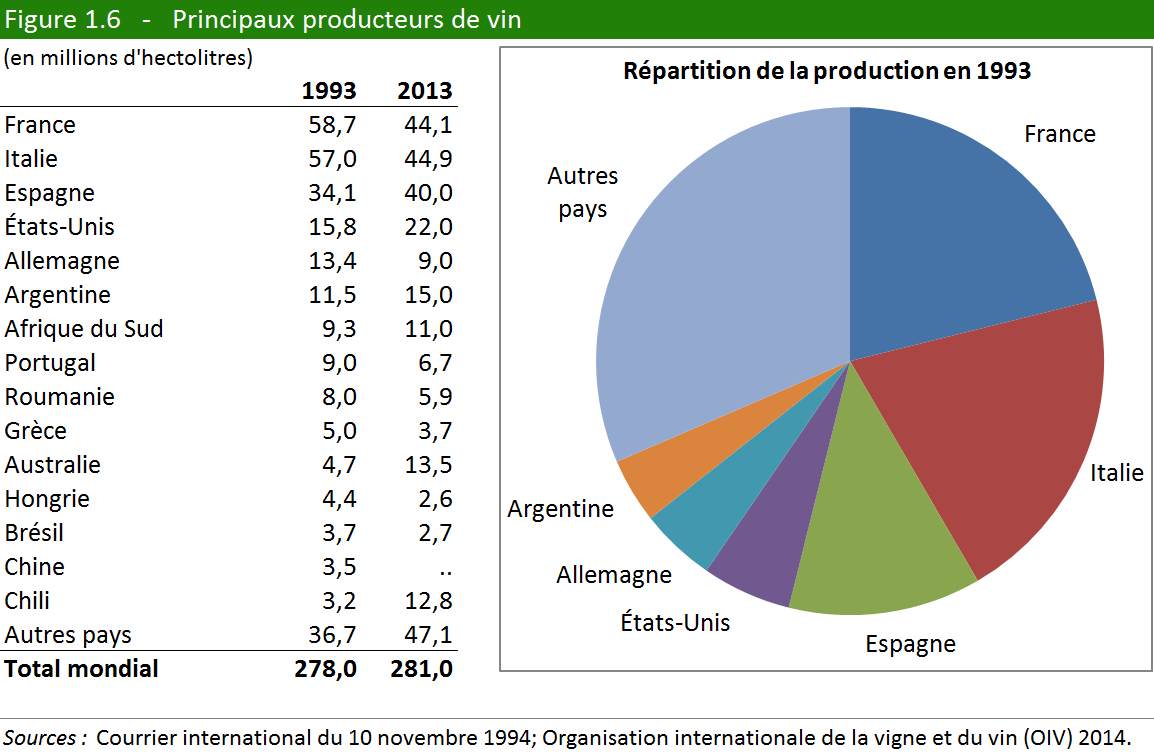 Remplir le tableau suivant grâce aux informations sur les producteurs de vin en 1993 sur l’image ci-dessus et justifier vos calculs (2 exemples suffisent) pour chaque donnée
 (% et °C)Représenter le tableau du point a avec un autre graphique.Pays producteurs de vinPourcentage
(%)Angles 
(°C)FranceItalieEspagneEtats-UnisAllemagneArgentineAutres paysTOTAL